§2953-B.  Hearings in a new or expanded market areaAt least 14 days and not more than 21 days prior to designating a new or expanded natural market area, the commission shall hold a public hearing in the proposed area to determine whether to designate that area as a market. As a basis for its determinations, the commission shall solicit and seek to receive oral and written testimony in addition to the data received through the implementation of the information gathering procedures of its rules and regulations. Due notice of the public hearing shall be given by publishing the notice as provided in the Maine Administrative Procedure Act, Title 5, chapter 375.  [PL 1979, c. 672, Pt. A, §39 (NEW).]SECTION HISTORYPL 1979, c. 672, §A39 (NEW). The State of Maine claims a copyright in its codified statutes. If you intend to republish this material, we require that you include the following disclaimer in your publication:All copyrights and other rights to statutory text are reserved by the State of Maine. The text included in this publication reflects changes made through the First Regular and First Special Session of the 131st Maine Legislature and is current through November 1, 2023
                    . The text is subject to change without notice. It is a version that has not been officially certified by the Secretary of State. Refer to the Maine Revised Statutes Annotated and supplements for certified text.
                The Office of the Revisor of Statutes also requests that you send us one copy of any statutory publication you may produce. Our goal is not to restrict publishing activity, but to keep track of who is publishing what, to identify any needless duplication and to preserve the State's copyright rights.PLEASE NOTE: The Revisor's Office cannot perform research for or provide legal advice or interpretation of Maine law to the public. If you need legal assistance, please contact a qualified attorney.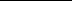 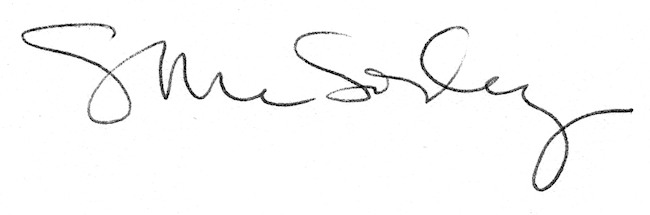 